АДМИНИСТРАЦИЯ МУНИЦИПАЛЬНОГО ОБРАЗОВАНИЯ АЩЕБУТАКСКИЙ СЕЛЬСОВЕТ ДОМБАРОВСКОГО РАЙОНА ОРЕНБУРГСКОЙ ОБЛАСТИПостановление 26.06.2019                                                                                  № 59-п О внесении изменений и дополнений в постановление администрации муниципального образования Ащебутакский сельсовет Домбаровского района Оренбургской области от 28.11.2017 № 75-п «Об утверждении муниципальной программы «Формирование современной городской среды муниципального образования Ащебутакский сельсовет Домбаровского района Оренбургской области» на 2018  - 2022 годы»В соответствии со статьей 16 Федерального закона от 06.10.2003 № 131-ФЗ «Об общих принципах организации местного самоуправления в Российской Федерации», постановлением Правительства Российской Федерации от 10.02.2017 №169 «Об утверждении Правил предоставления и распределения субсидий их федерального бюджета бюджетам субъектов Российской Федерации на поддержку государственных программ субъектов Российской Федерации и муниципальных программ формирования современной городской среды»,  статьей 179  Бюджетного кодекса Российской Федерации от 31.07.1998 № 145-ФЗ, постановлением Правительства Оренбургской области от 28.09.2017 № 696-пп «Об утверждении государственной программы «Формирование комфортной городской среды в Оренбургской области на 2018-2022 годы», Уставом МО Ащебутакский сельсовет Домбаровского района Оренбургской области:1. Муниципальную программу «Формирование современной городской среды муниципального образования Ащебутакский сельсовет Домбаровского района Оренбургской области» на 2018-2022 годы изложить в новой редакции согласно приложению.2. Обнародовать муниципальную программу «Формирование современной городской среды муниципального образования Ащебутакский сельсовет Домбаровского района Оренбургской области» на 2018-2022 годы на официальном сайте администрации Ащебутакского сельсовета в информационно-телекоммуникационной сети «Интернет».3. Контроль за исполнением настоящего постановления оставляю за собой.4. Настоящее постановление вступает в силу после его обнародования.Глава администрации 							К.М. КибатаевРазослано: в дело, прокуратуреКибатаева А.М2-62-30Утверждена постановлением администрации от  26.06.2019  № 59-пМуниципальная программа«Формирование современной городской среды муниципального образования Ащебутакский сельсовет Домбаровского района Оренбургской области» на 2018-2022 годыПАСПОРТМУНИЦИПАЛЬНОЙ ПРОГРАММЫ«Формирование современной городской средымуниципального образования Ащебутакский сельсовет Домбаровского района Оренбургской области» на 2018-2022 годы»	* В программу подлежат   включению  дворовые  территории   и наиболее посещаемые территории  общего пользования прошедшие отбор, исходя из даты представления предложений при условии их соответствия установленным требованиям, оформленным в соответствии с требованиями действующего законодательства и в пределах лимитов бюджетных ассигнований,  предусмотренных Программой.	**Объемы  финансирования будут корректироваться после утверждения и доведения до администрации расходов бюджетов всех уровней на очередной финансовый год.Раздел 2. Характеристика текущего состояния сферы реализации муниципальной Программы2.1. Формирование современной городской среды - это   комплекс    мероприятий, направленных на создание условий для обеспечения комфортных, безопасных условий проживания населения муниципального образования Ащебутакский сельсовет Домбаровского района Оренбургской области (далее – Ащебутакский сельсовет). 		Современная городская среда должно соответствовать санитарным и гигиеническим нормам, а также иметь завершенный, привлекательный и эстетичный внешний вид. 		Создание современной городской среды включает в себя проведение работ по благоустройству дворовых территорий и наиболее посещаемых муниципальных территорий (строительство детских и спортивных площадок, зон отдыха, парковок и автостоянок, озеленение территорий, устройство наружного освещения и т.п.). Основными проблемами в области благоустройства дворовых территорий и наиболее посещаемых муниципальных территорий Ащебутакского  сельсовета  являются: 	- недостаточное количество детских и спортивных площадок, зон отдыха; недостаточное количество автостоянок и мест парковки транспортных средств; недостаточное количество малых архитектурных форм; изнашивание покрытий дворовых проездов и тротуаров,  недостаточное освещение отдельных дворовых и территорий общего пользования.  	Проведенный анализ дворовых территорий показал, что на отдельных площадках во дворах сохранились элементы детского - игрового и спортивного оборудования, малых архитектурных форм, однако, их состояние не обеспечивает безопасность, а также потребностей жителей в игровых и спортивных модулях, они физически и морально устарели. Длительное время не проводилось благоустройство дворов. Зеленые насаждения требуют ухода (кронирования или вырубки сухостойных и аварийных деревьев).В связи с увеличением личных автотранспортных средств, остро встал вопрос о нехватке парковочных мест. Проведение работ по обустройству и строительству дополнительных автостоянок на территориях, возможных к размещению на них и мест парковки автотранспортных средств, позволит в дальнейшем «разгрузить» дворовые территории и обеспечить комфортными условиями проживания жителей. В результате проведенного обследования установлено, что при длительной эксплуатации дорожного покрытия дворовых территорий из цементобетона и асфальтобетона выявлены дефекты, при которых дальнейшая эксплуатация дорожного покрытия затруднена, а на отдельных участках недопустима. В некоторых дворовых территориях дворовой проезд имеет грунтовое покрытие.Текущее состояние большинства дворовых территорий не соответствует современным требованиям к местам проживания граждан, обусловленным нормами Градостроительного и Жилищного кодексов  Российской Федерации. Практически отсутствуют на территории поселения  условия доступности для инвалидов всех категорий и маломобильных групп населения. На отдельных территориях уровень освещенности дворовых территорий ниже допустимого, или освещение вообще отсутствует. Проведение необходимых мероприятий позволит создать безопасные условия для участников дорожного движения, обеспечить безопасность граждан, позволит создать условия для доступности маломобильных групп населения. Существующее положение обусловлено рядом факторов: введение новых современных требований к благоустройству и содержанию дворовых территорий, недостаточное финансирование мероприятий в предыдущие годы, отсутствие комплексного подхода к решению  проблемы  формирования и обеспечения среды, комфортной и благоприятной для проживания населения.До настоящего времени благоустройство дворовых территорий практически отсутствовало, либо осуществлялось по отдельным видам работ, без взаимной увязки элементов благоустройства. Благоустройство дворовых территорий невозможно осуществлять без комплексного подхода. При отсутствии проекта благоустройства получить многофункциональную адаптивную среду для проживания граждан не представляется возможным. При выполнении работ по благоустройству необходимо учитывать мнение жителей и сложившуюся инфраструктуру территории дворов для определения функциональных зон и выполнения других мероприятий.Проблема благоустройства территории является одной из самых насущных, требующей каждодневного внимания и эффективного решения. Необходимо принятие комплекса мер, направленных на приведение в надлежащее состояние территорий общего пользования, придомовых территорий.Под дворовой территорией понимается совокупность территорий, прилегающих к многоквартирным домам, с расположенными на них объектами, предназначенными для обслуживания и эксплуатации таких домов, и элементами благоустройства этих территорий, в том числе парковками (парковочными местами), тротуарами и автомобильными дорогами, включая автомобильные дороги, образующие проезды к территориям, прилегающим к многоквартирным домам.Дворовые территории являются важнейшей составной частью транспортной системы. От уровня транспортно-эксплуатационного  состояния дворовых территорий многоквартирных домов и проездов к дворовым территориям во многом зависит качество жизни населения. Выполнение комплекса мероприятий по благоустройству в рамках реализации Программы направлено на улучшение внешнего облика МО Ащебутакский сельсовет, создание благоприятных и комфортных микроклиматических и эстетических условий для организации полноценного досуга населения и безопасных условий проживания населения МО Ащебутакский сельсовет.Комплексное благоустройство дворовых территорий позволит поддержать их в удовлетворительном состоянии, повысить уровень благоустройства, выполнить архитектурно-планировочную организацию территории, обеспечить здоровые условия отдыха и жизни  жителей.В результате реализации мероприятий Программы ожидается: повышение уровня комфортности проживания населения; улучшение организации досуга населения;  -привлечение общественности и населения к решению задач благоустройства наиболее посещаемых и дворовых территорий; воспитание бережного отношения и создание условий для расширения инициативы жителей в сфере благоустройства, а также развитие их творческого потенциала; В соответствие с Порядком и срокам представления, рассмотрения и оценки предложений заинтересованных лиц о включении дворовой территории в муниципальную программу «Формирование современной городской среды муниципального образования Ащебутакский сельсовет Домбаровского района Оренбургской области» на 2018-2022 годы, утвержденным Постановлением администрации 28.11.2017 № 75-п, администрацией Ащебутакского сельсовета  планируется произвести отбор дворовых территорий. По результатам отбора будет сформирован адресный перечень многоквартирных домов, дворовые территории которых будут отобраны в Программу и будут благоустроены в 2018-2022 годах, состоящий из 1 дворовых территории (приложение № 2 к Программе).В соответствие с Порядком и срокам представления, рассмотрения и оценки предложений граждан и организаций о включении общественной  территории в муниципальную программу «Формирование современной городской среды муниципального образования Ащебутакский сельсовет Домбаровского района Оренбургской области» на 2018-2022 годы, утвержденным Постановлением администрации 28.11.2017 № 75-п, администрацией Ащебутакского сельсовета  планируется произвести отбор общественных  территорий. По результатам отбора будет сформирован адресный перечень общественных территорий, включенных в Программу для благоустройства в 2018-2022 годах, состоящий из 1 общественной территории (приложение № 2 к Программе).Целевые показатели (индикаторы), характеризующие состояние сектора благоустройства дворовых территорий Таблица 1*нарастающим итогом2.2. Благоустройство наиболее посещаемых территорий общего пользования одно из направлений Программы.Одним из факторов, формирующих положительный имидж поселения, является наличие благоприятных, комфортных, безопасных и доступных условий для отдыха населения.Повышение уровня благоустройства территории стимулирует позитивные тенденции в социально-экономическом развитии муниципального образования, как следствие - повышение качества жизни населения муниципального образования.Программа разработана в интересах обеспечения реализации единого подхода в использовании территорий и благоустройства мест организованного отдыха жителей и гостей поселения.В настоящее время имеющиеся места отдыха населения, расположенные на территории муниципального образования, не обеспечивают растущие потребности жителей и не удовлетворяют современным требованиям, предъявляемым к их качеству.Современный населенный пункт можно рассматривать как экосистему, в которой должны быть созданы наиболее благоприятные условия для жизни, но нельзя забывать про места, необходимые для общения человека с природой. Места общего пользования для отдыха населения играют значительную роль в жизни небольших провинциальных поселков. Зоны отдыха — это места, где люди могут проводить свободное время, отдыхать от суеты.Целевые показатели (индикаторы), характеризующие благоустройство общественных территорий с. Ащебутак									Таблица 2*нарастающим итогомРаздел 3. Цели,  задачи и ожидаемые результаты реализации Программы3.1. Основной целью Программы является совершенствование системы комплексного благоустройства муниципального образования с вовлечением в реализацию мероприятий по повышению уровня благоустройства населения и организаций. 3.2. Основной задачей для достижения поставленной цели является – повышение уровня благоустройства наиболее посещаемых муниципальных территорий, повышение уровня благоустройства дворовых территорий, повышение уровня вовлеченности граждан, организаций в реализацию мероприятий по благоустройству муниципального образования.  Целевыми результатами (индикаторами) Программы являются:- количество благоустроенных дворовых территорий многоквартирных домов и территорий общего пользования;- доля благоустроенных дворовых территорий и территорий общего пользования;- доля дворовых территорий, благоустроенных с финансовым/трудовым участием граждан;- количество реализованных проектов благоустройства дворовой территории и территории общего пользования.Необходимым условием реализации Программы является проведение мероприятий по благоустройству дворовых и общественных территорий с учетом необходимости обеспечения физической, пространственной и информационной доступности зданий, сооружений и общественных территорий для инвалидов и других маломобильных групп населения.Для реализации мероприятий Программы подготовлены следующие документы:- Перечень мероприятий программы и ресурсное обеспечение (приложение1 к Программе);- план реализации Программы (приложение 2 к Программе);- минимальный перечень работ по благоустройству дворовых территорий многоквартирных домов, с приложением визуализированного перечня образцов элементов благоустройства, предполагаемых к размещению на дворовой территории (приложение 3 к Программе);- дополнительный перечень работ по благоустройству дворовых территорий многоквартирных домов (приложение 4 к Программе);- адресный перечень (приложение 5 к Программе);- нормативная стоимость (единичные расценки) работ по благоустройству дворовых территорий, входящих в состав минимального перечня таких работ (приложение 6 к Программе);- порядок аккумулирования и расходования средств заинтересованных лиц, направляемых на выполнение минимального и дополнительного  перечней работ по благоустройству дворовых территорий и механизм контроля за их расходованием, а также порядок и форма участия (финансовое и (или) трудовое граждан в выполнении указанных работ (приложение 7 к Программе);- порядок разработки, обсуждения с заинтересованными лицами и утверждения дизайн - проектов благоустройства дворовой территории, включенных в Программу на 2018-2022 годы (приложение 8 к Программе).4.  Характеристика мероприятий программы	Проведение мероприятий по благоустройству дворовых территорий многоквартирных домов и общественных пространств должно осуществляться с учетом необходимости обеспечения физической, пространственной и информационной доступности зданий, сооружений, дворовых и общественных территорий для инвалидов и других маломобильных групп населения. 	В рамках программы планируется осуществление следующих мероприятий по благоустройству:	1. Благоустройство дворовых территорий многоквартирных домов муниципального образования Ащебутакский сельсовет Домбаровского района Оренбургской области.	Дворовые территории формируются с учетом региональных программ по капитальному ремонту общего имущества многоквартирных домов.	При выполнении работ на придомовых территориях виды работ формируются в следующей последовательности: один вид или несколько из минимального перечня работ по благоустройству, далее один вид или несколько из дополнительного перечня работ по благоустройству.	При реализации мероприятия Программы №1, возможно трудовое или финансовое участие собственников помещений многоквартирных домов. Доля участия за счет собственников многоквартирных домов не менее 5% от сметной стоимости (не является обязательным условием).	2. Благоустройство территорий общего пользования муниципального образования Ащебутакский сельсовет Домбаровского района Оренбургской области.	Территории общего пользования формируются из числа наиболее посещаемых территорий общего пользования населенного пункта и могут включать в себя: 	- обустройство зон отдыха, в том числе проектные работы, озеленение, уход за существующими посадками на территории муниципального образования;	- приведение в надлежащее состояние покрытия тротуаров и проездов муниципального образования;	- благоустройства к празднованию памятной даты (дата основания муниципального образования, иные события, имеющие особое историческое значение для становления и развития муниципального образования).  	3. Проведение инвентаризации дворовых и общественных территорий.	Цель проведения инвентаризации – оценка состояния сферы благоустройства дворовых территорий, общественных территорий, территорий индивидуальной жилой застройки и территории в ведении юридических лиц и индивидуальных предпринимателей (далее – Территории). В ходе инвентаризации определяется физическое состояние  Территорий и необходимость их благоустройства.Раздел 5. Состав и ресурсное обеспечение ПрограммыРесурсное обеспечение и перечень мероприятий, планируемых к реализации в рамках Программы, приведены в приложении 1 к Программе.	Объемы финансирования Программы носят прогнозный характер и подлежат уточнению в установленном порядке при формировании проекта местного бюджета на соответствующей финансовый год с учетом инфляции, изменений в ходе реализации мероприятий Программы.  Раздел 6. Система управления реализацией Программы6.1. Ответственным исполнителем Программы является Администрация МО Ащебутакский сельсовет Домбаровского района Оренбургской области.6.2. Соисполнителями Программы являются заинтересованные лица.6.3. Ответственный исполнитель Программы:а) координирует деятельность исполнителей по реализации мероприятий Программы;б) выполняет функции исполнителя Программы в части, касающейся его полномочий;в) предоставляет по запросу общественной муниципальной комиссий сведения, необходимые для проведения мониторинга реализации Программы, проверки отчетности реализации Программы;г) запрашивают у исполнителей Программы информацию, необходимую для подготовки отчетов о реализации Программы, проведения оценки эффективности реализации Программы и ответов на запросы  общественной муниципальной и межведомственной комиссий;д) осуществляют оценку эффективности реализации Программы, а также реализации Подпрограммы, входящей в Программу, путем определения степени достижения целевых показателей Программы и полноты использования средств;е) готовят в срок до 31 декабря  текущего года годовой отчет о реализации Программы и представляет его в установленном порядке.6.5. Соисполнители программы:а) осуществляют реализацию мероприятий Программы, отдельных в рамках своих полномочий;б) разрабатывают и согласовывают проект изменений в Программу;в) формируют предложения по внесению изменений в Программу, направляют их ответственному исполнителю;г) представляют в срок до 1 декабря текущего года ответственному исполнителю необходимые сведения для подготовки информации о ходе реализации мероприятий Программы;д) подписывают акты выполненных работ в соответствии с заключенными муниципальными контрактами и договорами.6.6. На реализацию Программы могут повлиять внешние риски, а именно:а) при размещении муниципальных заказов согласно Федеральному закону от 5 апреля 2013 года N 44-ФЗ "О контрактной системе в сфере закупок товаров, работ, услуг для обеспечения государственных и муниципальных нужд" некоторые процедуры торгов могут не состояться в связи с отсутствием претендентов. Проведение повторных процедур приведет к изменению сроков исполнения программных мероприятий;б) несвоевременное выполнение работ подрядными организациями может привести к нарушению сроков выполнения программных мероприятий;в) заключение муниципальных контрактов и договоров с организациями, которые окажутся неспособными исполнить свои обязательства.6.7. Основными финансовыми рисками реализации Программы является существенное ухудшение социально-экономической ситуации и уменьшение доходной части местного бюджета, что повлечет за собой отсутствие или недостаточное финансирование мероприятий Программы, в результате чего показатели Программы не будут достигнуты в полном объеме.6.8. Способами ограничения рисков являются:а) концентрация ресурсов на решении приоритетных задач;б) изучение и внедрение положительного опыта других муниципальных образований;в) повышение результативности реализации Программы и эффективности использования бюджетных средств;г) своевременное внесение изменений в бюджет муниципального образования Ащебутакский сельсовет и Программу.7. Осуществление контроля реализации муниципальной программыВ целях осуществления контроля и координации за ходом выполнения муниципальной программы необходимо создать на уровне муниципального образования общественную комиссию из представителей органов местного самоуправления, политических партий и движений, общественных организаций, иных лиц для организации такого обсуждения, проведения комиссионной оценки предложений заинтересованных лиц, а также для осуществления контроля за реализацией программы после ее утверждения в установленном порядке (далее – муниципальная общественная комиссия).Организацию деятельности муниципальной общественной комиссии рекомендуется осуществлять в соответствие с положением об общественной комиссии, утвержденной с учетом типовой формы, подготовленной Минстроем России. При этом, проведение заседаний муниципальной общественной комиссии рекомендуется осуществлять в открытой форме с использованием аудиозаписи с последующим размещением, протоколов заседаний в открытом доступе на официальном сайте администрации МО Ащебутакский сельсовет.8. Вовлечение граждан, организаций в процесс обсуждения проекта муниципальной программы, отбора дворовых территорий, общественных пространств для включения в Программу.Участие граждан, организаций должны быть направлены на наиболее полное включение всех заинтересованных сторон, на выявление их истинных интересов и ценностей, на достижение согласия по целям и планам реализации проектов по благоустройству дворовых территорий, общественных пространств.Обсуждение общественных пространств подлежащих благоустройству,  проектов благоустройства указанных территорий должно быть открытым. Все решения, касающиеся благоустройства общественных пространств принимаются открыто и гласно, с учетом мнения жителей муниципального образования.Для повышения уровня доступности информации и информирования граждан и других субъектов городской жизни о задачах и проектах по благоустройству дворовых территорий, осуществляется в форме открытого размещения проектов муниципальных программ на официальном сайте администрации МО Ащебутакский сельсовет.9. Ожидаемые и конечные результаты реализации Программы.Реализация Программы должна повысить уровень благоустройства муниципальных и дворовых территорий муниципального образования и в итоге, повысить уровень комфортности проживания и доступности городской среды для жителей муниципального образования.Создание универсальных механизмов вовлеченности заинтересованных жителей, организаций в реализации мероприятий по благоустройству территории муниципального образования должно привести к повышению общественного сознания и в конечном счете к повышению сохранности элементов благоустройства. Основными критериями оценки эффективности Программы является увеличение доли благоустроенных дворовых территорий, увеличение количества благоустроенных муниципальных территорий, увеличение доли финансового и трудового участия заинтересованных лиц и организаций в благоустройстве муниципального образования.Приложение 1 к ПрограммеПЕРЕЧЕНЬмероприятий Программы и ресурсное обеспечение*Распределение средств  по источникам финансирования реализуемых мероприятий будет определено после доведения лимитов средств федерального бюджета на реализацию мероприятий по благоустройству территорий Оренбургской области.Приложение 2 к ПрограммеПлан реализации  Программы                Приложение 3  к Программе   Минимальный перечень работпо благоустройству дворовых территориймногоквартирных домовПриложение 4 к ПрограммеДополнительный перечень работпо благоустройству дворовых территориймногоквартирных домовПриложение 5 к Программе                                                           АДРЕСНЫЙ  ПЕРЕЧЕНЬдворовых территорий многоквартирных домов, подлежащих благоустройству в 2018-2022 годахАДРЕСНЫЙ  ПЕРЕЧЕНЬОбщественных территорий, подлежащих благоустройству в 2018-2022 годахПриложение 6к ПрограммеЕдиничные расценкина освещение дворовых территорий*Единичные расценкина установку скамьи** Единичные расценки на установку скамьи могут  быть изменены по итогам осуществления закупки товара, работы, услуги в соответствии с положениями Федерального закона от 05.04.2013 № 44-ФЗ «О контрактной системе в сфере закупок товаров, работ, услуг для обеспечения государственных и муниципальных нужд», а также с учетом стоимости фактически выполненных работ.Единичные расценкина установку урны* Единичные расценки на установку урны могут  быть изменены по итогам осуществления закупки товара, работы, услуги в соответствии с положениями Федерального закона от 05.04.2013 № 44-ФЗ «О контрактной системе в сфере закупок товаров, работ, услуг для обеспечения государственных и муниципальных нужд», а также с учетом стоимости фактически выполненных работ.									  	Приложение 7 к ПрограммеПорядок аккумулирования и расходования средств заинтересованных лиц, направляемых на выполнение дополнительного перечня работ по благоустройству дворовых территорий муниципального образования Ащебутакский сельсовет, а также порядок и формы трудового и (или) финансового участия заинтересованных лиц в выполнении указанных работ1. Общие положения1.1.Настоящий Порядок регламентирует процедуру аккумулирования и использования денежных средств (далее – аккумулирование средств), поступающих от собственников помещений в многоквартирных домах, собственников иных зданий и сооружений, расположенных в границах дворовой территории, подлежащей благоустройству (далее – заинтересованные лица), направляемых на выполнение дополнительного перечня работ по благоустройству дворовых территорий муниципального образования Ащебутакский сельсовет в рамках Муниципальной программы «Формирование современной городской среды муниципального образования Ащебутакский сельсовет Домбаровского района Оренбургской области» на 2018-2022 годы (далее – Программа), механизм контроля за их расходованием, а также устанавливает порядок и формы трудового и финансового участия заинтересованных лиц в выполнении указанных работ.  1.2. В целях реализации настоящего Порядка используются следующие понятия:а) дополнительный перечень работ – перечень работ, установленный постановлением Администрации муниципального образования Ащебутакский сельсовет, по благоустройству дворовой территории, софинансируемый за счет средств заинтересованных лиц;б) трудовое участие – добровольная безвозмездная трудовая деятельность заинтересованных лиц, имеющая социально полезную направленность, не требующая специальной квалификации и выполняемая в качестве трудового участия заинтересованных лиц при осуществлении видов работ из дополнительного перечня работ по благоустройству дворовых территорий муниципального образования Ащебутакский сельсовет;в) финансовое участие – финансирование выполнения видов работ из дополнительного перечня работ по благоустройству дворовых территорий муниципального образования Ащебутакский сельсовет за счет участия заинтересованных лиц в размере не менее 5 процентов от общей стоимости соответствующего вида работ;г) общественная комиссия – комиссия, создаваемая в соответствии с постановлением Администрации муниципального образования Ащебутакский сельсовет для рассмотрения и оценки предложений заинтересованных лиц, а также для осуществления контроля за реализацией Программы;д) межведомственная комиссия - комиссия, создаваемая в соответствии с постановлением Администрации муниципального образования Домбаровский район для осуществления контроля за реализацией Программы.2. Порядок и форма участия  (трудовое и (или) финансовое) заинтересованных лиц в выполнении работ2.1. Заинтересованные лица принимают участие  в реализации мероприятий по благоустройству дворовых территории в рамках минимального и дополнительного перечней работ по благоустройству в форме трудового и (или) финансового участия.2.2. Организация трудового и (или) финансового участия осуществляется заинтересованными лицами в соответствии с решением общего собрания собственников помещений в многоквартирном доме, дворовая территория которого подлежит благоустройству, оформленного соответствующим протоколом общего собрания собственников помещений в многоквартирном доме. 2.3. Финансовое (трудовое) участие заинтересованных лиц в выполнении мероприятий по благоустройству дворовых территорий должно подтверждаться документально в зависимости от избранной формы такого участия.2.4. Документы, подтверждающие форму участия заинтересованных лиц в реализации мероприятий по благоустройству, предусмотренных минимальным и (или) дополнительным перечнями, предоставляются в  Администрацию муниципального образования Ащебутакский сельсовет (далее - Администрация).В качестве документов, подтверждающих финансовое участие, могут быть представлены копии платежных поручений о перечислении средств или внесении средств на счет, открытый в установленном порядке, копия ведомости сбора средств с физических лиц, которые впоследствии также вносятся на счет, открытый в соответствии с настоящим Порядком. Документы, подтверждающие финансовое участие, представляются в Администрацию не позднее 2 дней со дня перечисления денежных средств в установленном порядке.В качестве документов (материалов), подтверждающих трудовое участие могут быть представлены отчет подрядной организации о выполнении работ, включающей информацию о проведении мероприятия с трудовым участием граждан, отчет совета многоквартирного дома, лица, управляющего многоквартирным домом о проведении мероприятия с трудовым участием граждан. При этом, рекомендуется в качестве приложения к такому отчету представлять фото-, видеоматериалы, подтверждающие проведение мероприятия с трудовым участием граждан.Документы, подтверждающие трудовое участие, представляются в Администрацию не позднее 10 календарных дней со дня окончания работ, выполняемых заинтересованными лицами.2.5. При выборе формы финансового участия заинтересованных лиц в реализации мероприятий по благоустройству дворовой территории в рамках дополнительного перечня (минимального перечня - в случае принятия такого решения) работ по благоустройству доля участия определяется как процент от стоимости мероприятий по благоустройству дворовой территории.3. Условия аккумулирования и расходования средств заинтересованных лиц3.1. В случае включения заинтересованными лицами в заявку работ, входящих в дополнительный перечень работ по благоустройству дворовых территорий, установленный постановлением Администрации муниципального образования Ащебутакский сельсовет, денежные средства заинтересованных лиц перечисляются на лицевой счет администратора доходов бюджета Ащебутакского сельсовета - Администрации.Лицевой счет для перечисления средств заинтересованных лиц, направляемых для выполнения дополнительного перечня работ по благоустройству дворовых территорий, может быть открыт Администрацией в российских кредитных организациях, величина собственных средств (капитала) которых составляет не менее 20 миллиардов рублей, либо в органах казначейства.3.2. После утверждения дизайн-проекта общественной муниципальной комиссией и его согласования с представителем заинтересованных лиц Администрация заключает с представителями заинтересованных лиц, принявшими решение о благоустройстве дворовых территорий, соглашение, в котором указывается объект благоустройства, реквизиты для перечисления средств, определяются порядок и сумма перечисления денежных средств заинтересованными лицами, а также реквизиты счета, на который подлежат возврату денежные средства заинтересованных лиц в случаях определенных соглашением.Объем денежных средств, подлежащих перечислению заинтересованными лицами, определяется в соответствии со сметным расчетом, а также исходя из  нормативной стоимости (единичных расценок) работ по благоустройству дворовых территорий и объема работ, указанного в дизайн-проекте, и составляет не менее 5 процентов от общей стоимости соответствующего вида работ из дополнительного перечня работ.Фактический объем денежных средств, подлежащих перечислению заинтересованными лицами, может быть изменен по итогам осуществления закупки товара, работы, услуги в соответствии с положениями Федерального закона от 05.04.2013 № 44-ФЗ «О контрактной системе в сфере закупок товаров, работ, услуг для обеспечения государственных и муниципальных нужд», а также с учетом стоимости фактически выполненных работ.3.3. Перечисление денежных средств заинтересованными лицами осуществляется в течение десяти дней с момента подписания соглашения.В случае, если денежные средства в полном объеме не будут перечислены в срок, установленный в абзаце первом настоящего пункта, то заявка такого многоквартирного дома в части  выполнения дополнительного перечня работ по благоустройству территории выполнению не подлежит.Перечень дворовых территорий, подлежащих благоустройству в рамках Программы, подлежит корректировке с включением следующих по очередности дворовых территорий, прошедших отбор в пределах лимитов бюджетных ассигнований, предусмотренных Программой. В таком случае заинтересованные лица, дворовые территории которых были включены в Программу в связи с корректировкой и их заявка предусматривает выполнение работ из дополнительного перечня, обязуются перечислить денежные средства не позднее десяти дней с момента подписания соглашения, в порядке и на условиях, определенных соглашением.3.4. Денежные средства считаются поступившими в доход бюджета муниципального образования Ащебутакский сельсовет с момента их зачисления на лицевой счет Администрации.3.5. В течение десяти рабочих дней со дня перечисления средств Администрация направляет в общественную муниципальную комиссию по осуществлению контроля за ходом выполнения Программы копию заключенного соглашения.3.6. На сумму планируемых поступлений увеличиваются бюджетные ассигнования Администрации как главному распорядителю бюджетных средств с последующим доведением в установленном порядке лимитов бюджетных обязательств для осуществления целевых расходов, предусмотренных Программой.3.7. Администрация осуществляет учет поступающих от заинтересованных лиц денежных средств в разрезе многоквартирных домов, дворовые территории которых подлежат благоустройству.3.8. Администрация ежемесячно обеспечивает направление данных о поступивших от заинтересованных лиц денежных средствах в разрезе многоквартирных домов, дворовые территории которых подлежат благоустройству, в адрес общественной муниципальной комиссии.3.9. Расходование аккумулированных денежных средств заинтересованных лиц осуществляется Администрацией на финансирование дополнительного перечня работ по благоустройству дворовых территорий в соответствии, утвержденного общественной муниципальной комиссией и согласованного с представителем заинтересованных лиц.3.10. Расходование денежных средств осуществляется путем принятия и оплаты обязательств в соответствии с бюджетным законодательством и иными нормативными правовыми актами, регулирующими бюджетные правоотношения.3.11. Контроль за целевым расходованием аккумулированных денежных средств заинтересованных лиц, за своевременным отражением поступления денежных средств заинтересованных лиц, опубликованием данных о поступивших от заинтересованных лиц денежных средств в разрезе многоквартирных домов, дворовые территории которых подлежат благоустройству, на официальном сайте администрации МО Ащебутакский сельсовет в сети «Интернет» осуществляет уполномоченная общественная комиссия.Приложение 8 к ПрограммеПОРЯДОКразработки, обсуждения с заинтересованными лицами и утверждения дизайн-проектов благоустройства дворовой территории, включаемых в Муниципальную программу «Формирование современной городской среды муниципального образования Ащебутакский сельсовет Домбаровского района Оренбургской области» на 2018-2022 годы1. Настоящий порядок устанавливает процедуру разработки, обсуждения с заинтересованными лицами и утверждения дизайн-проектов благоустройства дворовой территории, включаемых в Муниципальную программу  «Формирование современной городской среды муниципального образования Ащебутакский сельсовет Домбаровского района Оренбургской области» на 2018-2022 годы (далее  - Порядок).2. Для целей Порядка  применяются следующие понятия:- дворовая территория - совокупность территорий, прилегающих к многоквартирным домам, с расположенными на них объектами, предназначенными для обслуживания и эксплуатации таких домов, и элементами благоустройства этих территорий, в том числе парковками (парковочными местами), тротуарами и автомобильными дорогами, включая автомобильные дороги, образующие проезды к территориям, прилегающим к многоквартирным домам;- заинтересованные лица - собственники помещений в многоквартирных домах, собственники иных зданий и сооружений, расположенных в границах дворовой территории, подлежащей благоустройству.	3. Разработка дизайн - проекта обеспечивается заинтересованными лицами (собственниками помещений многоквартирного дома, заинтересованными в проекте благоустройства и готовыми участвовать в его реализации).4. Дизайн-проект разрабатывается в отношении дворовых территорий, прошедших  отбор,  исходя из даты представления предложений заинтересованных лиц в пределах выделенных лимитов бюджетных ассигнований. В случае совместной заявки заинтересованных лиц, проживающих в многоквартирных домах, имеющих общую дворовую территорию, дизайн - проект разрабатывается на общую дворовую территорию.5. В дизайн - проект включается текстовое и визуальное описание проекта благоустройства, в том числе концепция проекта и перечень (в том числе визуализированный) элементов благоустройства, предполагаемых к размещению на соответствующей территории.Содержание дизайн-проекта зависит от вида и состава планируемых работ. Дизайн-проект  может быть подготовлен в  виде проектно-сметной документации или  в упрощенном виде - изображение дворовой территории на топографической съемке в масштабе с отображением текстового и визуального описания проекта  благоустройства дворовой территории и техническому оснащению площадок исходя из минимального и дополнительного перечней работ, с описанием работ и мероприятий, предлагаемых к выполнению, со сметным расчетом  стоимости работ исходя из единичных расценок.6. Разработка дизайн-проекта осуществляется с учетом  нормативов градостроительного проектирования МО Ащебутакский сельсовет Домбаровского района Оренбургской области,  утвержденных решением Совета Депутатов  от 05 июля 2018 года № 29-3.7. Разработка дизайн - проекта включает следующие стадии:7.1. осмотр дворовой территории, предлагаемой к благоустройству, совместно с представителем заинтересованных лиц;7.2. разработка дизайн - проекта;7.3. согласование дизайн-проекта благоустройства дворовой территории  с представителем заинтересованных лиц;7.4. утверждение дизайн-проекта общественной муниципальной комиссией.8. Представитель заинтересованных лиц обязан рассмотреть представленный дизайн-проект в срок не превышающий двух календарных дней с момента его получения и представить в Администрацию  согласованный дизайн-проект или мотивированные замечания.В случае не урегулирования замечаний, Администрация передает дизайн-проект с замечаниями представителя заинтересованных лиц общественной муниципальной комиссии для проведения обсуждения с участием представителя заинтересованных лиц и принятия решения по дизайн-проекту.9. Дизайн - проект утверждается общественной муниципальной комиссией, решение об утверждении оформляется в виде протокола заседания комиссии.Наименование программыМуниципальная программа «Формирование современной городской среды муниципального образования Ащебутакский сельсовет Домбаровского района Оренбургской  области» на 2018-2022 годы» (далее – Программа)Ответственный исполнитель ПрограммыАдминистрация муниципального образования Ащебутакский сельсовет Домбаровского района Оренбургской областиСоисполнители Программы Собственники помещений в многоквартирных домах, физические лица и организации, привлекаемые для реализации Программы в порядке, установленным действующим законодательством (по согласованию)Этапы и сроки реализации Программы2018-2022 годы Реализация Программы не предусматривает выделение этапов, поскольку программные мероприятия рассчитаны на реализацию в течение всего периода действия ПрограммыЦель ПрограммыСоздание благоприятных условий для повышения уровня благоустройства территории муниципального образования Ащебутакский сельсовет Домбаровского района Оренбургской области.Задачи Программы- Создание благоприятных и безопасных условий для проживания и отдыха жителей и гостей поселения;- повышение уровня благоустройства дворовых территорий;- повышение уровня благоустройства наиболее посещаемых муниципальных территорий общего пользования;-повышение уровня вовлеченности заинтересованных граждан, организаций в реализацию мероприятий по благоустройству муниципального образованияЦелевые индикаторы и показатели ПрограммыВ ходе реализации программы планируется выполнить комплексное благоустройство:1 наиболее посещаемая муниципальная территория общего пользования *Объемы бюджетных ассигнований ПрограммыОбщий объем финансирования – 5618,9 тыс. рублей, в том числе: средства федерального бюджета – _________тыс. рублей; средства областного бюджета –  5018,9тыс. рублей;средства  местного бюджета -  600,0 тыс. рублей;**Ожидаемые результаты реализации ПрограммыРеализация мероприятий Программы позволит:- создать благоприятную среду обитания;- повысить комфортность проживания населения; - обеспечить условия для отдыха и спорта;- обеспечить доступность зданий, сооружений, общественных территорий для инвалидов и других маломобильных групп населения.№п/пНаименование целевого показателя (индикатора)2019 год2020 год*1Количество благоустроенных дворовых территорий МКД (единиц)---2.Доля благоустроенных дворовых территорий от общего количества дворовых территорий МКД, %--3.Количество реализованных проектов благоустройства дворовых территорий- -4.Доля дворовых территорий, благоустроенных с финансовым/трудовым участием граждан , %--№ п/пНаименование целевого показателя (индикатора)Единица измерения2019 год2020 год*1Количество благоустроенных муниципальных территорий общего пользованияЕдиниц-12Доля благоустроенных муниципальных территорий общего пользования от общего количества таких территорий%-1003Количество реализованных проектов благоустройства муниципальных территорий общего пользования Единиц-1Наименование мероприятийОтветственный исполнитель, соисполнителиИсточники финансированияОбъем финансирования*, тыс. рублейОбъем финансирования*, тыс. рублейОбъем финансирования*, тыс. рублейОбъем финансирования*, тыс. рублейОбъем финансирования*, тыс. рублейОбъем финансирования*, тыс. рублейОбъем финансирования*, тыс. рублейПоказатели результата мероприятий по годамПоказатели результата мероприятий по годамСвязь с целевыми показателями  программы Связь с целевыми показателями  программы Наименование мероприятийОтветственный исполнитель, соисполнителиИсточники финансированияВсего2018 год2019 год2020 год2021 год2022 год123456789121213131Благоустройство  дворовых территорий МО Ащебутакский сельсовет Домбаровского района Оренбургской областиАдминистрация МО Ащебутакский сельсовет Домбаровского района Оренбургской областивсего--количество благоустроенных дворовых территорий __ ед.количество благоустроенных дворовых территорий __ ед.1Благоустройство  дворовых территорий МО Ащебутакский сельсовет Домбаровского района Оренбургской областиАдминистрация МО Ащебутакский сельсовет Домбаровского района Оренбургской областив том числе:количество благоустроенных дворовых территорий __ ед.количество благоустроенных дворовых территорий __ ед.1Благоустройство  дворовых территорий МО Ащебутакский сельсовет Домбаровского района Оренбургской областиАдминистрация МО Ащебутакский сельсовет Домбаровского района Оренбургской областифедеральный 
бюджет------количество благоустроенных дворовых территорий __ ед.количество благоустроенных дворовых территорий __ ед.1Благоустройство  дворовых территорий МО Ащебутакский сельсовет Домбаровского района Оренбургской областиАдминистрация МО Ащебутакский сельсовет Домбаровского района Оренбургской областиобластной бюджет------количество благоустроенных дворовых территорий __ ед.количество благоустроенных дворовых территорий __ ед.1Благоустройство  дворовых территорий МО Ащебутакский сельсовет Домбаровского района Оренбургской областиАдминистрация МО Ащебутакский сельсовет Домбаровского района Оренбургской областиместные бюджеты--количество благоустроенных дворовых территорий __ ед.количество благоустроенных дворовых территорий __ ед.1Благоустройство  дворовых территорий МО Ащебутакский сельсовет Домбаровского района Оренбургской областиАдминистрация МО Ащебутакский сельсовет Домбаровского района Оренбургской областивнебюджетные
средства------количество благоустроенных дворовых территорий __ ед.количество благоустроенных дворовых территорий __ ед.2.Благоустройство  общественных  территорий МО Ащебутакский сельсовет Домбаровского района Оренбургской областиАдминистрация МО Ащебутакский сельсовет Домбаровского района Оренбургской областивсего5618,9--5618,9количество благоустроенных общественных территорий _1_ ед.количество благоустроенных общественных территорий _1_ ед.2.Благоустройство  общественных  территорий МО Ащебутакский сельсовет Домбаровского района Оренбургской областиАдминистрация МО Ащебутакский сельсовет Домбаровского района Оренбургской областив том числе:количество благоустроенных общественных территорий _1_ ед.количество благоустроенных общественных территорий _1_ ед.2.Благоустройство  общественных  территорий МО Ащебутакский сельсовет Домбаровского района Оренбургской областиАдминистрация МО Ащебутакский сельсовет Домбаровского района Оренбургской областифедеральный 
бюджет------количество благоустроенных общественных территорий _1_ ед.количество благоустроенных общественных территорий _1_ ед.2.Благоустройство  общественных  территорий МО Ащебутакский сельсовет Домбаровского района Оренбургской областиАдминистрация МО Ащебутакский сельсовет Домбаровского района Оренбургской областиобластной бюджет5013,95013,9количество благоустроенных общественных территорий _1_ ед.количество благоустроенных общественных территорий _1_ ед.2.Благоустройство  общественных  территорий МО Ащебутакский сельсовет Домбаровского района Оренбургской областиАдминистрация МО Ащебутакский сельсовет Домбаровского района Оренбургской областиместные бюджеты600,0---600,0--количество благоустроенных общественных территорий _1_ ед.количество благоустроенных общественных территорий _1_ ед.2.Благоустройство  общественных  территорий МО Ащебутакский сельсовет Домбаровского района Оренбургской областиАдминистрация МО Ащебутакский сельсовет Домбаровского района Оренбургской областивнебюджетные
средства5,0--5,0--количество благоустроенных общественных территорий _1_ ед.количество благоустроенных общественных территорий _1_ ед.3Проведение инвентаризации дворовых и общественных территорий Администрация МО Ащебутакский сельсовет Домбаровского района Оренбургской областивсего------предусматривает оценку состояния сферы благоустройства дворовых  и общественных территорий (с учетом их физического состояния), объектов недвижимого имуществапредусматривает оценку состояния сферы благоустройства дворовых  и общественных территорий (с учетом их физического состояния), объектов недвижимого имущества3Проведение инвентаризации дворовых и общественных территорий Администрация МО Ащебутакский сельсовет Домбаровского района Оренбургской областив том числе:------предусматривает оценку состояния сферы благоустройства дворовых  и общественных территорий (с учетом их физического состояния), объектов недвижимого имуществапредусматривает оценку состояния сферы благоустройства дворовых  и общественных территорий (с учетом их физического состояния), объектов недвижимого имущества3Проведение инвентаризации дворовых и общественных территорий Администрация МО Ащебутакский сельсовет Домбаровского района Оренбургской областифедеральный 
бюджет------предусматривает оценку состояния сферы благоустройства дворовых  и общественных территорий (с учетом их физического состояния), объектов недвижимого имуществапредусматривает оценку состояния сферы благоустройства дворовых  и общественных территорий (с учетом их физического состояния), объектов недвижимого имущества3Проведение инвентаризации дворовых и общественных территорий Администрация МО Ащебутакский сельсовет Домбаровского района Оренбургской областиобластной бюджетпредусматривает оценку состояния сферы благоустройства дворовых  и общественных территорий (с учетом их физического состояния), объектов недвижимого имуществапредусматривает оценку состояния сферы благоустройства дворовых  и общественных территорий (с учетом их физического состояния), объектов недвижимого имущества3Проведение инвентаризации дворовых и общественных территорий Администрация МО Ащебутакский сельсовет Домбаровского района Оренбургской областиместные бюджеты------предусматривает оценку состояния сферы благоустройства дворовых  и общественных территорий (с учетом их физического состояния), объектов недвижимого имуществапредусматривает оценку состояния сферы благоустройства дворовых  и общественных территорий (с учетом их физического состояния), объектов недвижимого имущества3Проведение инвентаризации дворовых и общественных территорий Администрация МО Ащебутакский сельсовет Домбаровского района Оренбургской областивнебюджетные
средства------предусматривает оценку состояния сферы благоустройства дворовых  и общественных территорий (с учетом их физического состояния), объектов недвижимого имуществапредусматривает оценку состояния сферы благоустройства дворовых  и общественных территорий (с учетом их физического состояния), объектов недвижимого имуществаИтого по ПрограммеАдминистрация МО Ащебутакский сельсовет Домбаровского района Оренбургской областивсего5618,9--5618,9--Итого по ПрограммеАдминистрация МО Ащебутакский сельсовет Домбаровского района Оренбургской областив том числе:--Итого по ПрограммеАдминистрация МО Ащебутакский сельсовет Домбаровского района Оренбургской областифедеральный 
бюджет------Итого по ПрограммеАдминистрация МО Ащебутакский сельсовет Домбаровского района Оренбургской областиобластной бюджет5013,95013,9Итого по ПрограммеАдминистрация МО Ащебутакский сельсовет Домбаровского района Оренбургской областиместные бюджеты600,0---600,0--Итого по ПрограммеАдминистрация МО Ащебутакский сельсовет Домбаровского района Оренбургской областивнебюджетные
средства5,0--5,000Наименование контрольного события СтатусОтветственный исполнитель Срок наступления контрольного события (дата)Срок наступления контрольного события (дата)Срок наступления контрольного события (дата)Срок наступления контрольного события (дата)Срок наступления контрольного события (дата)Срок наступления контрольного события (дата)Срок наступления контрольного события (дата)Срок наступления контрольного события (дата)Срок наступления контрольного события (дата)Срок наступления контрольного события (дата)Срок наступления контрольного события (дата)Срок наступления контрольного события (дата)Срок наступления контрольного события (дата)Срок наступления контрольного события (дата)Срок наступления контрольного события (дата)Срок наступления контрольного события (дата)Срок наступления контрольного события (дата)Срок наступления контрольного события (дата)Срок наступления контрольного события (дата)Срок наступления контрольного события (дата)Срок наступления контрольного события (дата)Срок наступления контрольного события (дата)Срок наступления контрольного события (дата)Срок наступления контрольного события (дата)2018 г.2018 г.2018 г.2018 г.2019 г.2019 г.2019 г.2019 г.2019 г.2020 г.2020 г.2020 г.2020 г.2020 г.2021 г.2021 г.2021 г.2021 г.2021 г.2022 г.2022 г.2022 г.2022 г.2022 г.1 кв-л2кв-л3кв-л4кв-л4кв-л1 кв-л2кв-л3кв-л4кв-л4кв-л1 кв-л2кв-л3кв-л4кв-л4кв-л1 кв-л2кв-л3кв-л4кв-л4кв-л1 кв-л2кв-л3кв-л4кв-лКонтрольное событие№ 1Благоустройство дворовых территорий МКД в с. АщебутакАдминистрация МО Ащебутакский сельсовет Домбаровского района Оренбургской областиКонтрольное событие№ 2Благоустройство общественной  территории  в с. АщебутакАдминистрация МО Ащебутакский сельсовет Домбаровского района Оренбургской областиVVVКонтрольное событие №3Инвентаризация дворовых и общественных территорийАдминистрация МО Ащебутакский сельсовет Домбаровского района Оренбургской областиVVVVVVVVVВиды работВиды работВиды работ1. Ремонт дворовых проездов1. Ремонт дворовых проездов2. Обеспечение освещения дворовых территорий2. Обеспечение освещения дворовых территорий3. Установка скамеек3. Установка скамеек3. Установка скамеек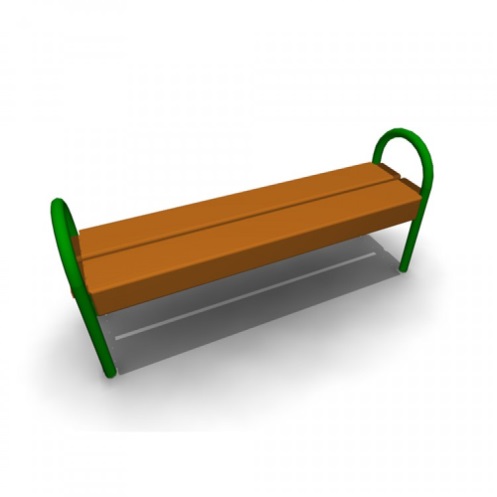 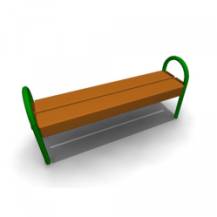 Скамья без спинкиСкамья без спинки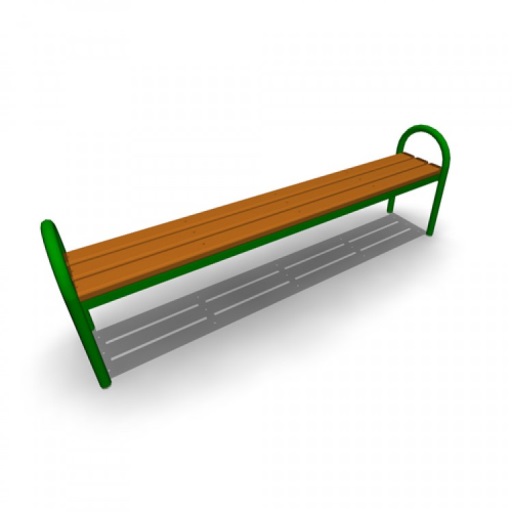 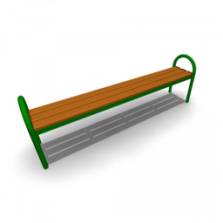 Скамья без спинкиСкамья без спинки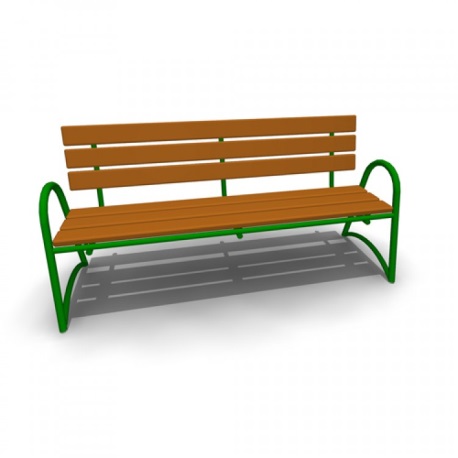 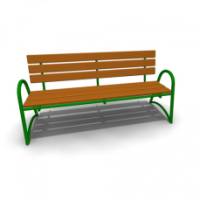 Скамья со спинкой Скамья со спинкой Установка урнУстановка урнУстановка урн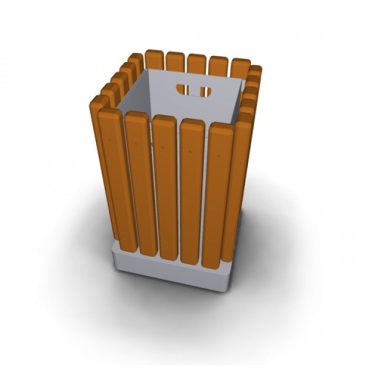 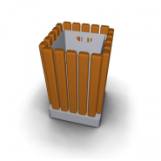 Урна металлическая «Деревянный декор»Урна металлическая «Деревянный декор»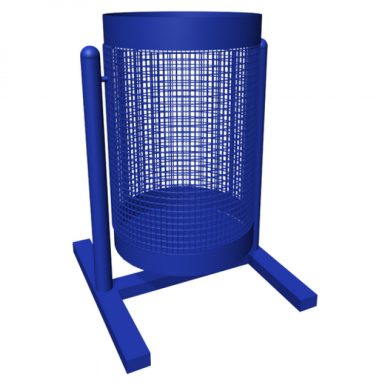 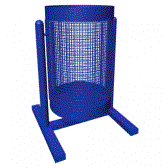 Урна для мусора Урна для мусора 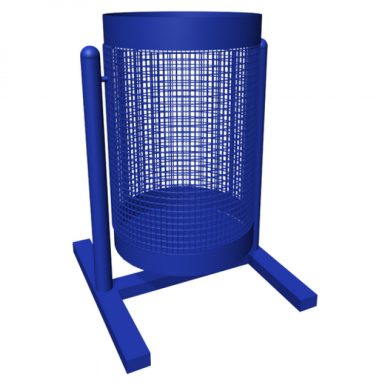 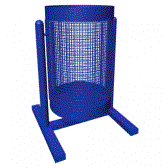 Урна уличная Урна уличная №ппНаименование видов работ1Оборудование детских (игровых) и (или) спортивных площадок2Освещение детских (игровых) и спортивных площадок3Оборудование автомобильных парковок (гостевых стоянок)4Озеленение территории (деревья, кустарники, клумбы)5Ремонт имеющейся или устройство новой дождевой канализации, дренажной системы, организация вертикальной планировки территории (при необходимости)6Устройство пандуса7Устройство контейнерной площадки8Расчистка прилегающей территории9Проезд к территориям, прилегающим к многоквартирным домам10Обустройство тротуаров, мостовых (в том числе тротуарной плиткой)11Установка бордюрных камней12Установка песочниц13Установка качелей14Газонные ограждения, декоративные ограждения для клумб15Обрезка деревьев и кустов16Уборка сухостойных деревьев17Отсыпка дворовой территории (выравнивание) щебнем, песчано-гравийной смесью18Иные виды работ№ п/пАдрес дворовой территорииСрок исполнения мероприятий программыИсточник и объемы финансирования1---2№ п/пАдрес общественной  территорииСрок исполнения мероприятий программыИсточник и объемы финансирования1С. Ащебутак Сквер ул. Школьная20205618,9 тысЕдиничные расценкиЕдиничные расценкиЕдиничные расценкиЕдиничные расценкиЕдиничные расценкиЕдиничные расценкина ремонт дворовых проездов*на ремонт дворовых проездов*на ремонт дворовых проездов*на ремонт дворовых проездов*на ремонт дворовых проездов*на ремонт дворовых проездов*№ п/пНаименование работЕд.измер.Кол-воСтоимость с НДС в руб.Стоимость с НДС в руб.1Поднятие кирпичных горловин колодцев(без стоимости люка)1 люк12741,002741,002Снятие деформированных а/бетонных покрытий фрезой толщ.5см(с погрузкой и перевозкой на расстоянии до 10км)м2137,0037,003Разборка а/бетонного покрытия (с погрузкой экскаватором и перевозкой на расстоянии до 15км) толщ.10смтолщ.10смм31м2х0,1м117,00117,004Разработка грунта с погрузкой на а/самосвал (с первозкой на расстоянии до 10км)толщ.10смм31м2х0,1м139,00139,005Устройство подстилающих и выравнивающих слоев из пескатолщ.10смм31м2х0,1м66,0066,006Устройство подстилающих и выравнивающих слоев из щебня (с доставкой на расстоянии до 70км)толщ.10смм31м2х0,1м169,00169,007Розлив битуматн1м2х0,0003тн7,007,008Устройство выравнивающего слоя из а/бетона толщ.2,5см (нижний слой а/б марки П)-проезжая частьтн1м2х0,025мх2,34тн212,00212,009Устройство а/бетонного  слоя из а/бетона толщ.5 см (верхний слой а/б марки П,тип В) -проезжая часть м21468,00468,0010Устройство а/бетонного  слоя из а/бетона толщ.4 см ( а/б марки Ш,тип Д)-тротуар м21411,00411,0011Разборка старого бортового камня (с погрузкой экскаватором и перевозкой на расстоянии до 15 км)1 пог.м1222,00222,0012Установка нового бортового камня1 пог.м1923,00923,00* Единичные расценки на ремонт дворовых проездов могут быть изменены по итогам осуществления закупки товара, работы, услуги в соответствии с положениями Федерального закона от 05.04.2013 № 44-ФЗ «О контрактной системе в сфере закупок товаров, работ, услуг для обеспечения государственных и муниципальных нужд», а также с учетом стоимости фактически выполненных работ.* Единичные расценки на ремонт дворовых проездов могут быть изменены по итогам осуществления закупки товара, работы, услуги в соответствии с положениями Федерального закона от 05.04.2013 № 44-ФЗ «О контрактной системе в сфере закупок товаров, работ, услуг для обеспечения государственных и муниципальных нужд», а также с учетом стоимости фактически выполненных работ.* Единичные расценки на ремонт дворовых проездов могут быть изменены по итогам осуществления закупки товара, работы, услуги в соответствии с положениями Федерального закона от 05.04.2013 № 44-ФЗ «О контрактной системе в сфере закупок товаров, работ, услуг для обеспечения государственных и муниципальных нужд», а также с учетом стоимости фактически выполненных работ.* Единичные расценки на ремонт дворовых проездов могут быть изменены по итогам осуществления закупки товара, работы, услуги в соответствии с положениями Федерального закона от 05.04.2013 № 44-ФЗ «О контрактной системе в сфере закупок товаров, работ, услуг для обеспечения государственных и муниципальных нужд», а также с учетом стоимости фактически выполненных работ.* Единичные расценки на ремонт дворовых проездов могут быть изменены по итогам осуществления закупки товара, работы, услуги в соответствии с положениями Федерального закона от 05.04.2013 № 44-ФЗ «О контрактной системе в сфере закупок товаров, работ, услуг для обеспечения государственных и муниципальных нужд», а также с учетом стоимости фактически выполненных работ.№№Вид работыЕд.измеренияСтоимость с НДС, руб.Работа11Прокладка провода по фасаду зданиям10122Установка кронштейна шт2 35233Установка светильникашт1 87744Установка выключателяшт7055Установка фотоэлементашт31266Установка распределительной коробкишт68677Прокладка труб гофра для защиты проводовм3188Затягивание провода в трубым81010Установка опоры СВ-110-5шт2 7651111Подвес провода СИПм1011212Демонтаж светильникашт7321313Демонтаж провода с фасадам241414Демонтаж опорышт7091515Сверление отверстий в кирпиче1 отв.15Материалы1717Провод ВВГ 3*2,5м34,271818Провод ВВГ 3*1,5м21,121919Опора СВ-110-5шт9 7002323Фотоэлементшт3672424Автоматический выключатель 16Ашт91,382525Выключательшт54,522626Гофротрубам4,912727Труба полипропиленоваям48,002828Светодиодный светильник (с датчиком движения) накладной защитного исполненияшт1 4202929Светильник светодиодный LEDшт5 750Кронштейн для светильниковшт482,863030Провод СИП 2*16м33,263131Провод СИП 4*16м57,373232Провод СИП 4*25м80,093333Изолента ПВХшт37,243434Коробка распределительная (IP-54)шт72,503535Клипсашт7,963636Дюбель-гвоздь (быстрый монтаж)шт3,503737Рейка DIN 30смшт17,953838Шина нулеваяшт347,93 * Единичные расценки на освещение дворовых территорий могут  быть изменены по итогам осуществления закупки товара, работы, услуги в соответствии с положениями Федерального закона от 05.04.2013 № 44-ФЗ «О контрактной системе в сфере закупок товаров, работ, услуг для обеспечения государственных и муниципальных нужд», а также с учетом стоимости фактически выполненных работ. * Единичные расценки на освещение дворовых территорий могут  быть изменены по итогам осуществления закупки товара, работы, услуги в соответствии с положениями Федерального закона от 05.04.2013 № 44-ФЗ «О контрактной системе в сфере закупок товаров, работ, услуг для обеспечения государственных и муниципальных нужд», а также с учетом стоимости фактически выполненных работ. * Единичные расценки на освещение дворовых территорий могут  быть изменены по итогам осуществления закупки товара, работы, услуги в соответствии с положениями Федерального закона от 05.04.2013 № 44-ФЗ «О контрактной системе в сфере закупок товаров, работ, услуг для обеспечения государственных и муниципальных нужд», а также с учетом стоимости фактически выполненных работ. * Единичные расценки на освещение дворовых территорий могут  быть изменены по итогам осуществления закупки товара, работы, услуги в соответствии с положениями Федерального закона от 05.04.2013 № 44-ФЗ «О контрактной системе в сфере закупок товаров, работ, услуг для обеспечения государственных и муниципальных нужд», а также с учетом стоимости фактически выполненных работ. * Единичные расценки на освещение дворовых территорий могут  быть изменены по итогам осуществления закупки товара, работы, услуги в соответствии с положениями Федерального закона от 05.04.2013 № 44-ФЗ «О контрактной системе в сфере закупок товаров, работ, услуг для обеспечения государственных и муниципальных нужд», а также с учетом стоимости фактически выполненных работ.№Вид работыЕд.измеренияСтоимость с НДС, руб.Работа1Стоимость установки скамьишт1876Оборудование2СкамьяРазмеры: 1500*380*680шт43683СкамьяРазмеры: 2000*385*660шт57844Скамья со спинкойРазмеры: 1985*715*955шт11450№Вид работыЕд.измеренияСтоимость с НДС, руб.Работа1Стоимость установки урнышт513Оборудование2Урна наземнаяОбъем: 20лРазмеры: 400*300*540шт34693Урна наземнаяОбъем: 40лРазмеры: 480*380*570шт40534Урна с контейнером на бетонном основании  (монтаж не требуется)Размеры: 420*420*665шт3267